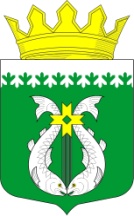 РОССИЙСКАЯ ФЕДЕРАЦИЯРЕСПУБЛИКА  КАРЕЛИЯАДМИНИСТРАЦИЯ МУНИЦИПАЛЬНОГО ОБРАЗОВАНИЯ "СУОЯРВСКИЙ РАЙОН"РАСПОРЯЖЕНИЕ        31.03.2021				                                                                           № 184 О проведении рейдовых мероприятий  за соблюдением требований законодательства в области торговой деятельности на территории Суоярвского городского поселенияВ целях осуществления контроля за соблюдением требований законодательства в области торговой деятельности  и выявлением нарушений в  схеме размещения нестационарных торговых объектов на территории Суоярвского городского поселения, утвержденной постановлением Администрации муниципального образования «Суоярвский район» от 11.08.2020 N 606,  руководствуясь  Федеральным законом от 06.10.2003 N 131-ФЗ "Об общих принципах организации местного самоуправления в Российской Федерации", Федеральным законом от 26.12.2008 N 294-ФЗ "О защите прав юридических лиц и индивидуальных предпринимателей при осуществлении государственного контроля (надзора) и муниципального контроля", Федеральным законом от 28.12.2009 N 381-ФЗ "Об основах государственного регулирования торговой деятельности в Российской Федерации", административным регламентом от 23.10.2018 № 650 (с изм. от 01.12.2020 № 1100) по исполнению муниципальной функции "Осуществление муниципального контроля в области торговой деятельности":1. Организовать и провести рейдовые мероприятия по соблюдению требований законодательства в области торговой деятельности на территории Суоярвского городского поселения в период:- c 01 апреля по 11 апреля 2021 года;-с 19 апреля по 30 апреля 2021 года;-с 11 мая по 31 мая 2021 года;-с 01 июня по 13 июня 2021 года;-с 21 июня по 30 июня 2021 года.2. Назначить ответственным за проведение рейдовых мероприятий по соблюдению требований законодательства в области торговой деятельности на территории Суоярвского городского поселения  Циблакову Надежду Александровну, начальника отдела по развитию предпринимательства и инвестиционной политики администрации муниципального образования «Суоярвский район».3. Разместить настоящее распоряжение  на  официальном  сайте  администрации муниципального образования  «Суоярвский  район» в информационно-телекоммуникационной сети «Интернет» и в газете «Суоярвский вестник». 	4. Контроль за исполнением настоящего распоряжения оставляю за собой.Глава Администрации 								     Р.В. ПетровРазослать: Дело, отдел по развитию предпринимательства и инвестиционной политики